Voor een geautomatiseerde uitwisseling van gegevens met de overheid vragen wij u goed te letten op de spelling van de naam van het kind en de juistheid van het BSN (Burgerservicenummer, voorheen sofinummer). De naam moet precies zo geschreven zijn als in het bevolkingsregister. N.B. Velden voorzien van een * zijn verplichte velden.Persoons- en adresgegevens*	1) U vindt het bsn op:Het document Kennisgeving BSN (Burgerservicenummer) dat door de belastingdienst aan de   ouder/verzorger van het kind verstrekt is, ofEen paspoort van het kind, ofEigen identiteitskaart van het kind, ofZorgverzekeringspas, ofEen uittreksel uit de Gemeentelijke Basis Administratie (vraag wèl duidelijk naar een document waar ook het BSN op staat)Mocht u niet (meer) beschikken over het BSN van uw kind(eren), dan kunt u contact opnemen met de belastingdienst. Zij geven u dan een afschrift van het juiste BSN.BereikbaarheidOverige gezinsledenVoorschoolse historieMedische informatie	Extra informatieOverige gegevensVan toepassing als uw kind van een andere basisschool komtPersoonsgegevens ouder/verzorger 1	AdresgegevensBereikbaarheidOverige gegevens ouder/verzorger 1Persoonsgegevens ouder/verzorger 2BereikbaarheidOverige gegevens ouder/verzorger 2Beeldmateriaal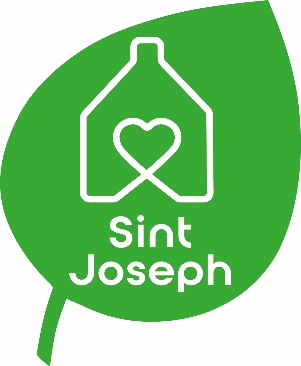 St. JosephschoolDen Gouden Hoeck 61754 KL Burgerbrugtel. 0226-381615directeur.sintjoseph@sarkon.nlwww.stjosephbb.nlAanmeldingsformulierBSN 1GeslachtO M  O VO M  O VO M  O VRoepnaamGeboortedatumVoorna(a)m(en)PostcodeStraatnaamHuisnummerToev.Voorvoegsel(s)PlaatsnaamAchternaamAdres geheim/onbekendO Ja  O NeeO Ja  O NeeO Ja  O NeeTelefoonOmschrijvingGeheim O Ja O NeeMobielOmschrijvingGeheim O Ja O NeeExtra telef.nr.OmschrijvingGeheim O Ja O NeeE-mailGeboortegegevensGezinssituatieGeboorteplaatsEén-ouder-gezinO Ja  O NeeGeboortelandGezindteNationaliteit 1GedooptO Ja  O NeeNationaliteit 2ThuistaalIn Nederland sindsWoont in COAO Ja  O NeeWoont in tehuisO Ja  O NeeNaamGeboortedatumReeds hier op school? O Ja O NeeNaamGeboortedatumReeds hier op school? O Ja O NeeNaamGeboortedatumReeds hier op school? O Ja O NeeOverige info:Naam voorschoolType voorschoolDeelgenomen aan VVE programmaO Ja  O NeeZo ja, welk programmaBegindatumEinddatumZorgverzekeraarPolisnummerWA verzekeringO Ja  O NeeHuisartsTelefoonnr. artsMedicijngebruikDiagnoseIs het kind door een instantie onderzocht?O Ja  O NeeSoort onderzoekWordt het kind ambulant begeleid?O Ja  O NeeGeeft u ons toestemming om de onderzoeksgegevens op te vragen?O Ja  O NeeDatum inschrijvingCulturele achtergrondVorige schoolLeerlingvervoerO Ja  O NeeTelefoonnummerVervoersbedrijfSoort schoolBus/taxi nummerVoornaamWoonlandVoorlettersPostcode*Voorvoegsel(s)StraatnaamAchternaam*Huisnummer*Toev.Relatie leerling*        PlaatsnaamSchoolpostO Ja  O NeeGemeenteTelefoonOmschrijvingGeheim O Ja O NeeMobielOmschrijvingGeheim O Ja O NeeExtra telef.nr.OmschrijvingGeheim O Ja O NeeE-mailGeslachtO M  O VBurg. StaatGeboortedatumBeroepGeboortelandVluchtelingenstatusO Ja  O NeeNationaliteitGezindteVoornaamWoonlandVoorlettersPostcode*Voorvoegsel(s)StraatnaamAchternaam*Huisnummer*Toev.Relatie leerling*        PlaatsnaamSchoolpostO Ja  O NeeGemeenteTelefoonOmschrijvingGeheim O Ja O NeeMobielOmschrijvingGeheim O Ja O NeeExtra telef.nr.OmschrijvingGeheim O Ja O NeeE-mailGeslachtO M  O VBurg. StaatGeboortedatumBeroepGeboortelandVluchtelingenstatusO Ja  O NeeNationaliteitGezindteGeeft u ons toestemming om foto’s en filmpjes waarop uw kind is afgebeeld te gebruiken ten behoeve van de site en de Fiep-app van de St. Josephschool?O Ja  O Nee